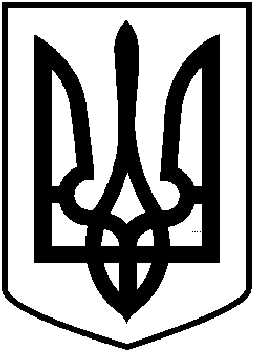                                            ЧОРТКІВСЬКА МІСЬКА РАДА ВІСІМДЕСЯТА ПОЗАЧЕРГОВА СЕСІЯ СЬОМОГО СКЛИКАННЯРІШЕННЯ23  січня  2020 року                                                                       № 1769м. Чортків                                                                                  Про  схвалення  проекту  рішення  « Про добровільне приєднання до Чортківськоїміської територіальної громади»                 Розглянувши  проект рішення «Про добровільне приєднання   до  Чортківської  міської територіальної громади», керуючись ч.3 ст.8-2, пунктом 3-1 розділу IV «Прикінцеві положення» Закону України «Про добровільне об’єднання територіальних громад», ч.1 ст.59  Закону України «Про місцеве самоврядування в Україні», міська радаВИРІШИЛА:         Схвалити проект рішення « Про добровільне приєднання до Чортківської міської територіальної громади», згідно з додатком ( додається).Міський голова  			           	Володимир  ШМАТЬКО                                                                                                                    СХВАЛЕНО                                                                                     Проект   рішення                                                                                     Чортківської міської ради                                                                                                                 від  23 січня   2020  № 1769      ЧОРТКІВСЬКА  МІСЬКА  РАДА                                                 ________________ СЬОМОГО СКЛИКАННЯ                                                                РІШЕННЯ                                        «__»___________________2020 року м. ЧортківПро добровільне приєднаннядо  Чортківської міської територіальної громадиВідповідно до  розпорядження Кабінету Міністрів України від  16 грудня 2015 року    №1391 « Про затвердження  перспективного  плану формування територій громад Тернопільської області», враховуючи висновок Тернопільської обласної державної адміністрації, затверджений розпорядженням голови Тернопільської обласної державної адміністрації від «___» ____ 2019 року № _____, керуючись частиною 6 статті 82, пунктом 31 розділу IV «Прикінцеві положення» Закону України «Про добровільне об’єднання територіальних громад», ч. 1 та ч5 ст. 59 Закону України «Про місцеве самоврядування в Україні»,  міська радаВИРІШИЛА: 1.Добровільно приєднати:- Горішньовигнанську сільську територіальну громаду  Чортківського району Тернопільської області (село Горішня Вигнанка, село Переходи);- Пастушівську сільську територіальну громаду  Чортківського району Тернопільської області (с.Пастуше)  до  Чортківської міської  територіальної громади.2. Затвердити план організаційних заходів щодо добровільного приєднання територіальних громад, що додається. Міський  голова                                                           Володимир  ШМАТЬКО                                                                                                                           Проект додатку       до рішення міської ради        від  23 січня 2020р  № 1769                                                         ПЛАНорганізаційних заходів щодо добровільного приєднання  Горішньовигнанської та Пастушівської   сільських  територіальних громад  Чортківського району Тернопільської області до  Чортківської  міської територіальної громади Тернопільської області1.Провести розрахунки обсягу доходів та видатків  Чортківської міської територіальної громади після приєднання   Горішньовигнанської та Пастушівської сільських територіальних громад.2.Здійснити моніторинг закладів, які утримуються за рахунок бюджетів    приєднаних  сільських територіальних громад.3.3дійснити моніторинг майна, активів та зобов’язань Горішньовигнанської та Пастушівської   сільських територіальних громад.4. Проаналізувати стан, потреби та підготувати пропозиції щодо розміщення   органів місцевого самоврядування на території  сільських територіальних  громад.5.Підготувати пропозиції щодо перспективного плану формування на території громад, що приєднується, мережі підприємств та установ для надання публічних послуг, зокрема, у сфері освіти, культури, охорони здоров’я, соціального захисту, житлово-комунального господарства.6.Напрацювати перелік інфраструктурних об’єктів, які потребують державної та місцевої підтримки в першочерговому порядку.7.Проаналізувати обсяг повноважень міста обласного значення після приєднання та підготувати пропозиції щодо потреб у кадровому забезпеченні.8.Визначити межу потенційних старостинських округів на території Горішньовигнанської та Пастушівської  сільських територіальних громад для проведення виборів старости. Секретар міської ради                                                                        Я. Дзиндра                                                                                              